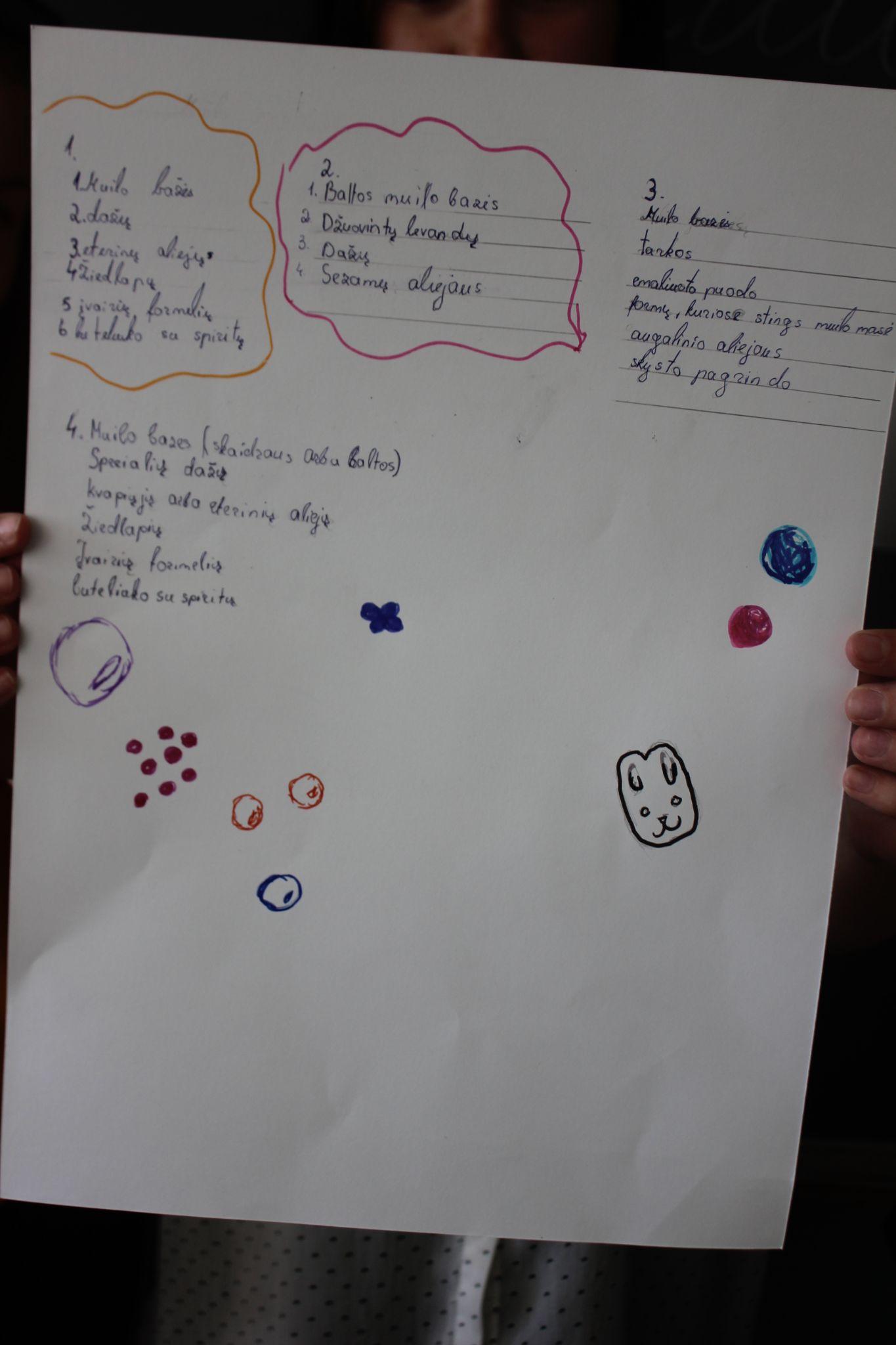 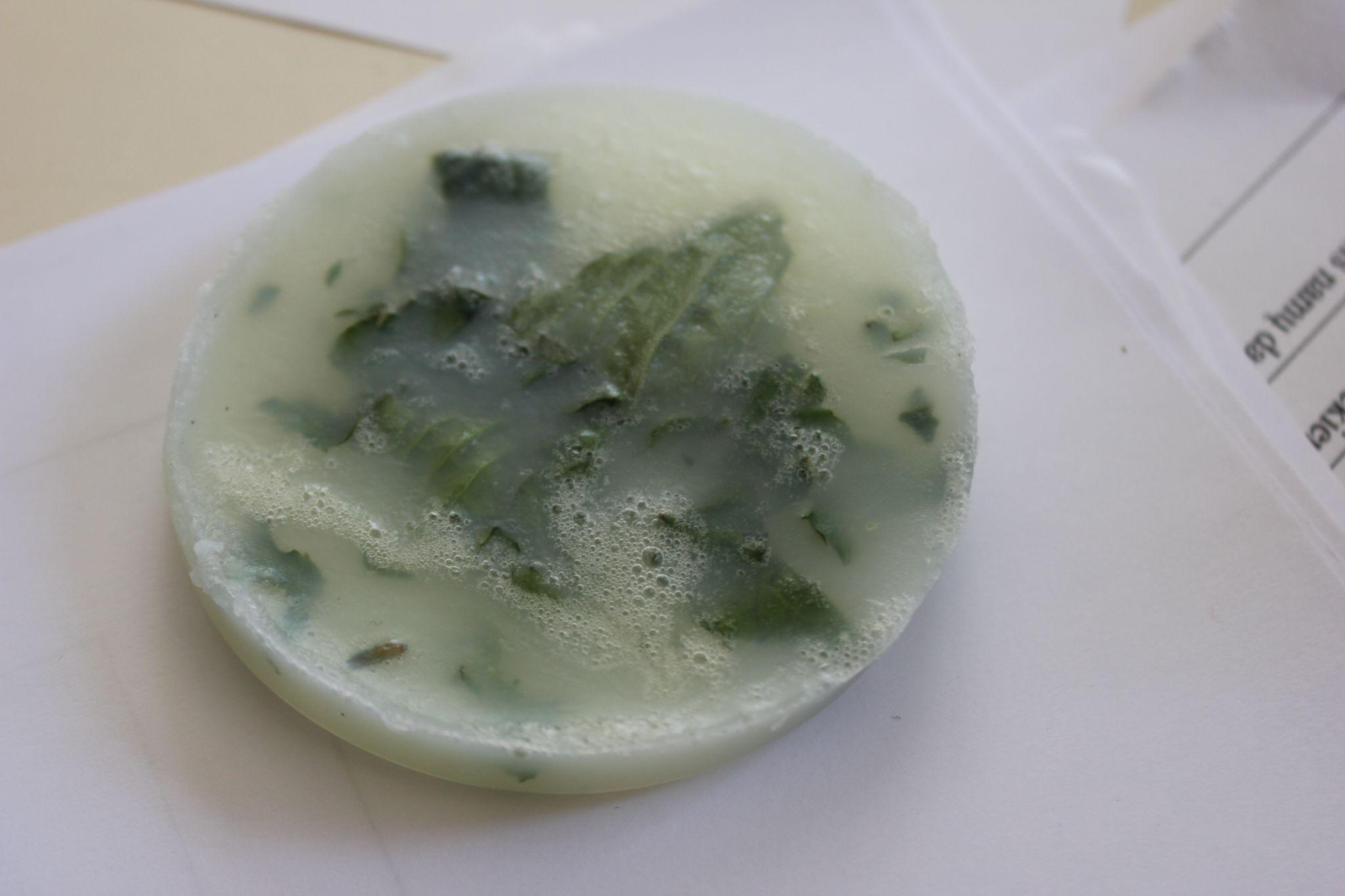 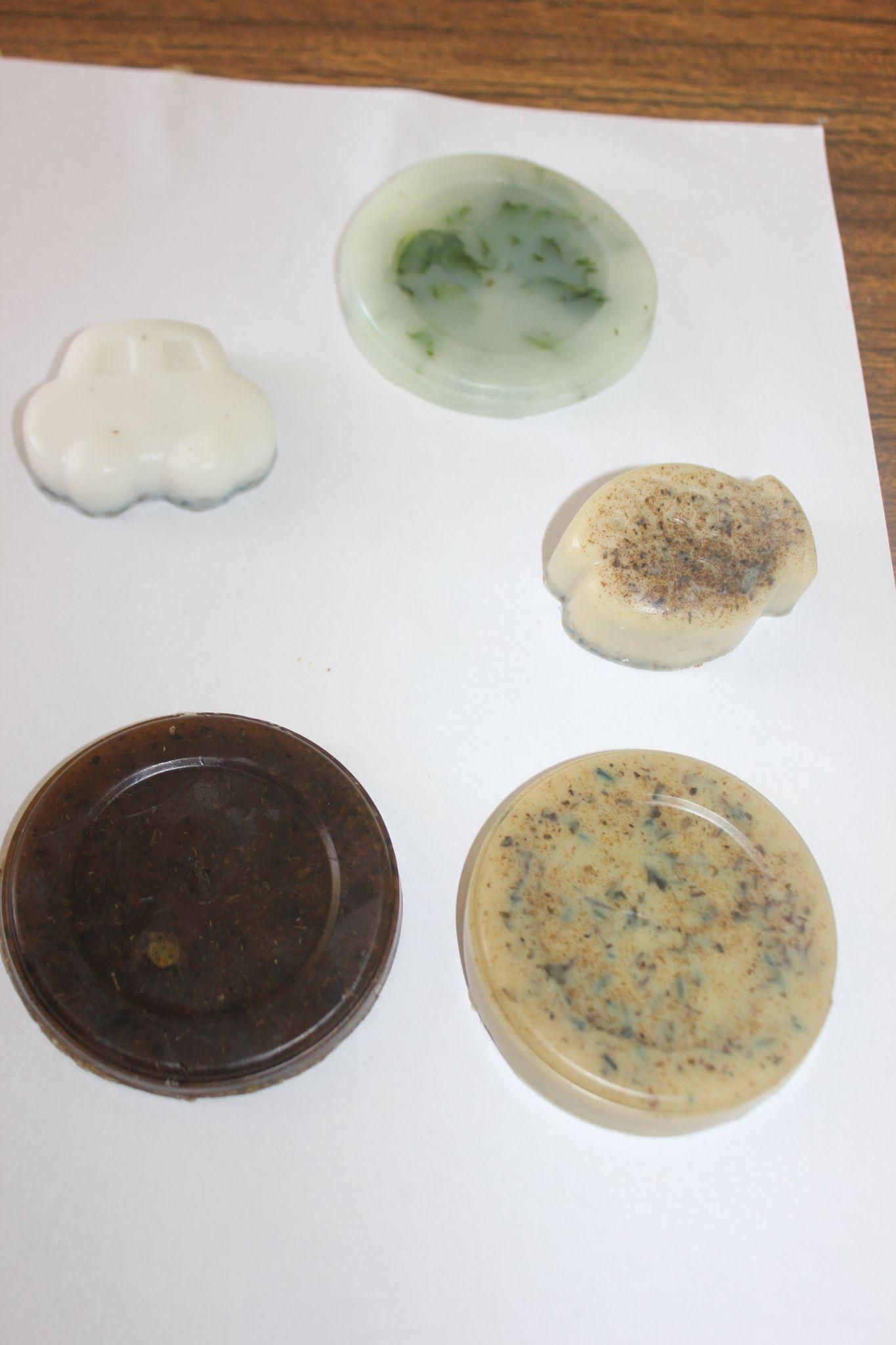 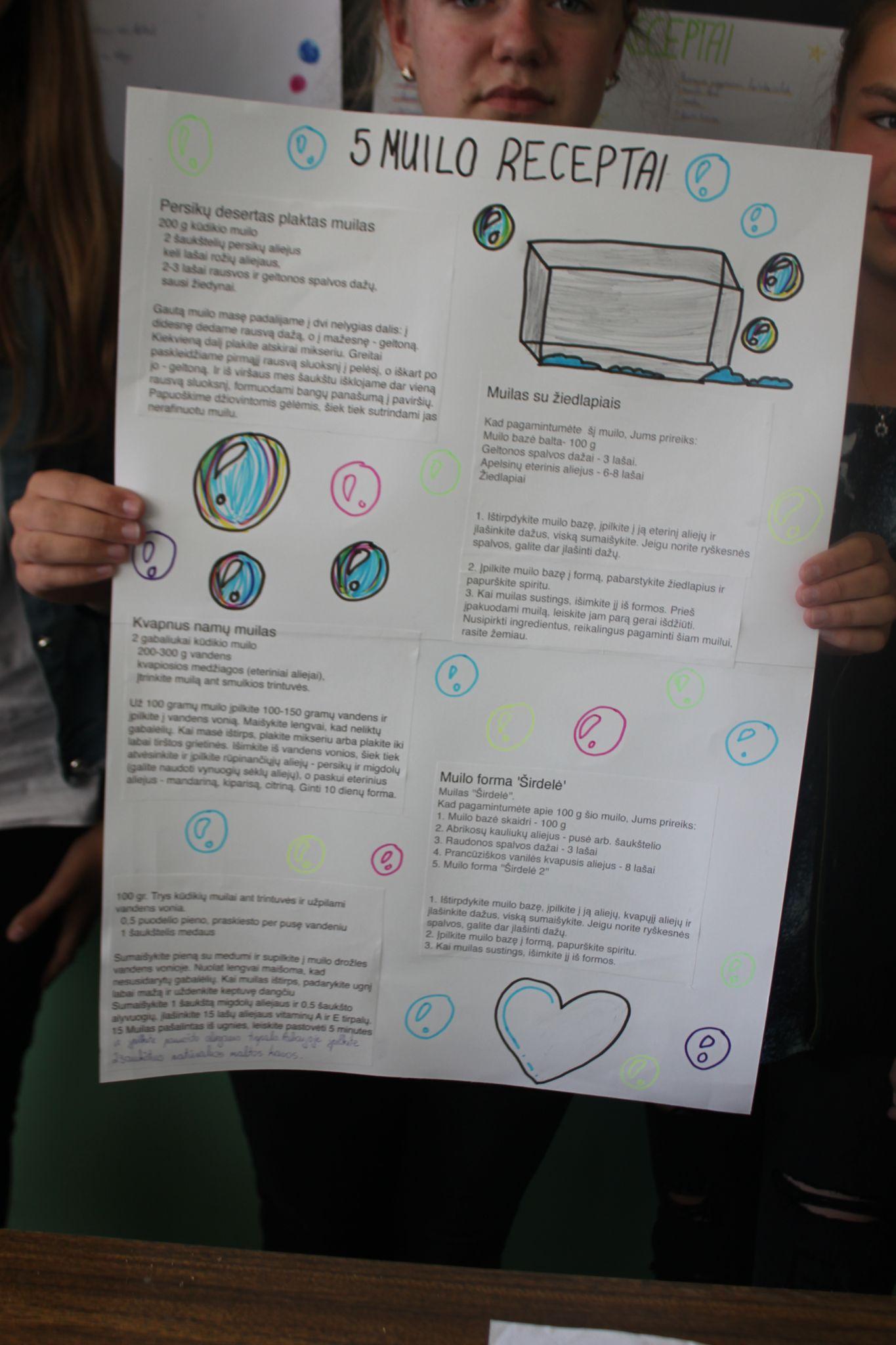 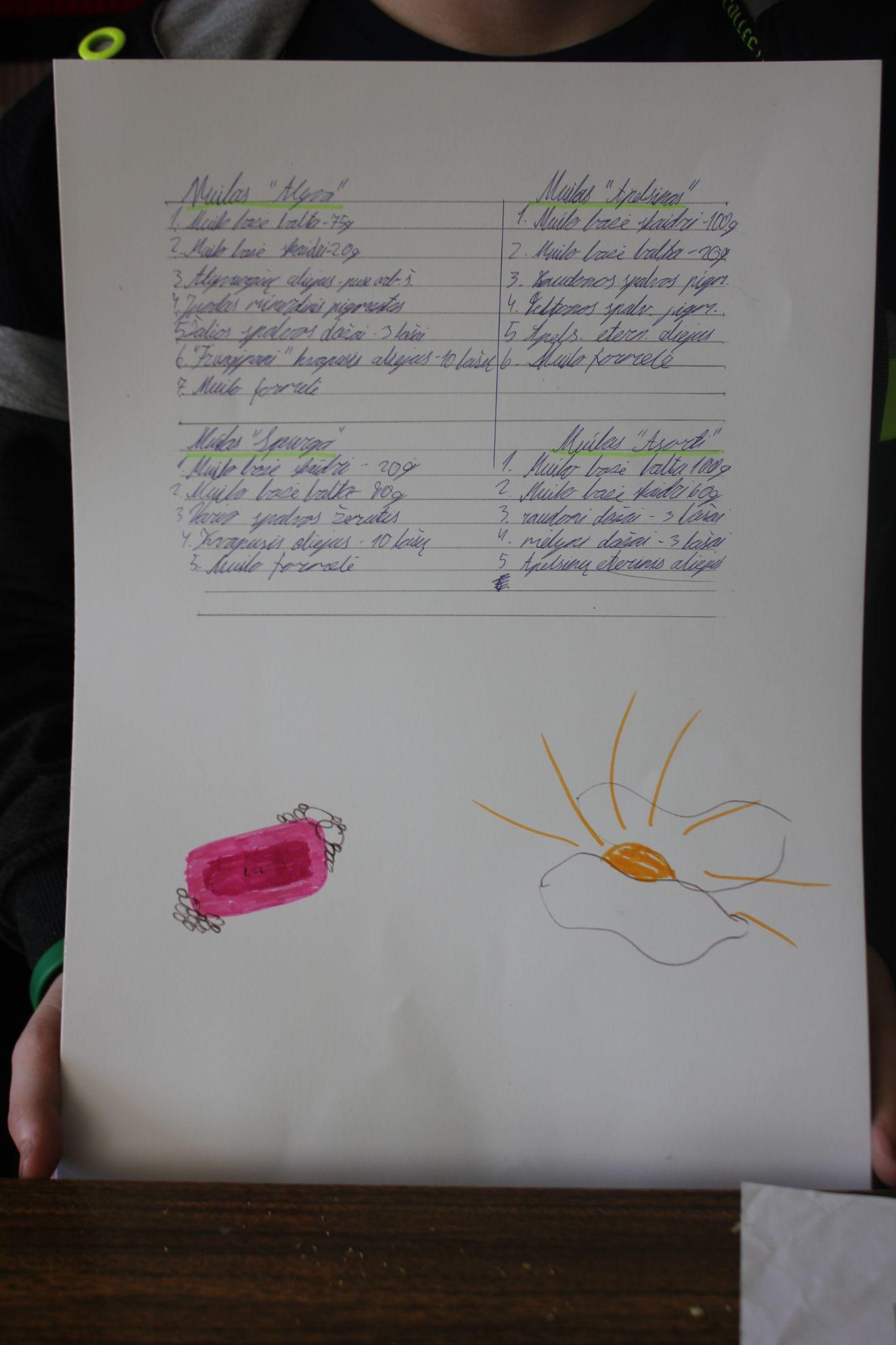 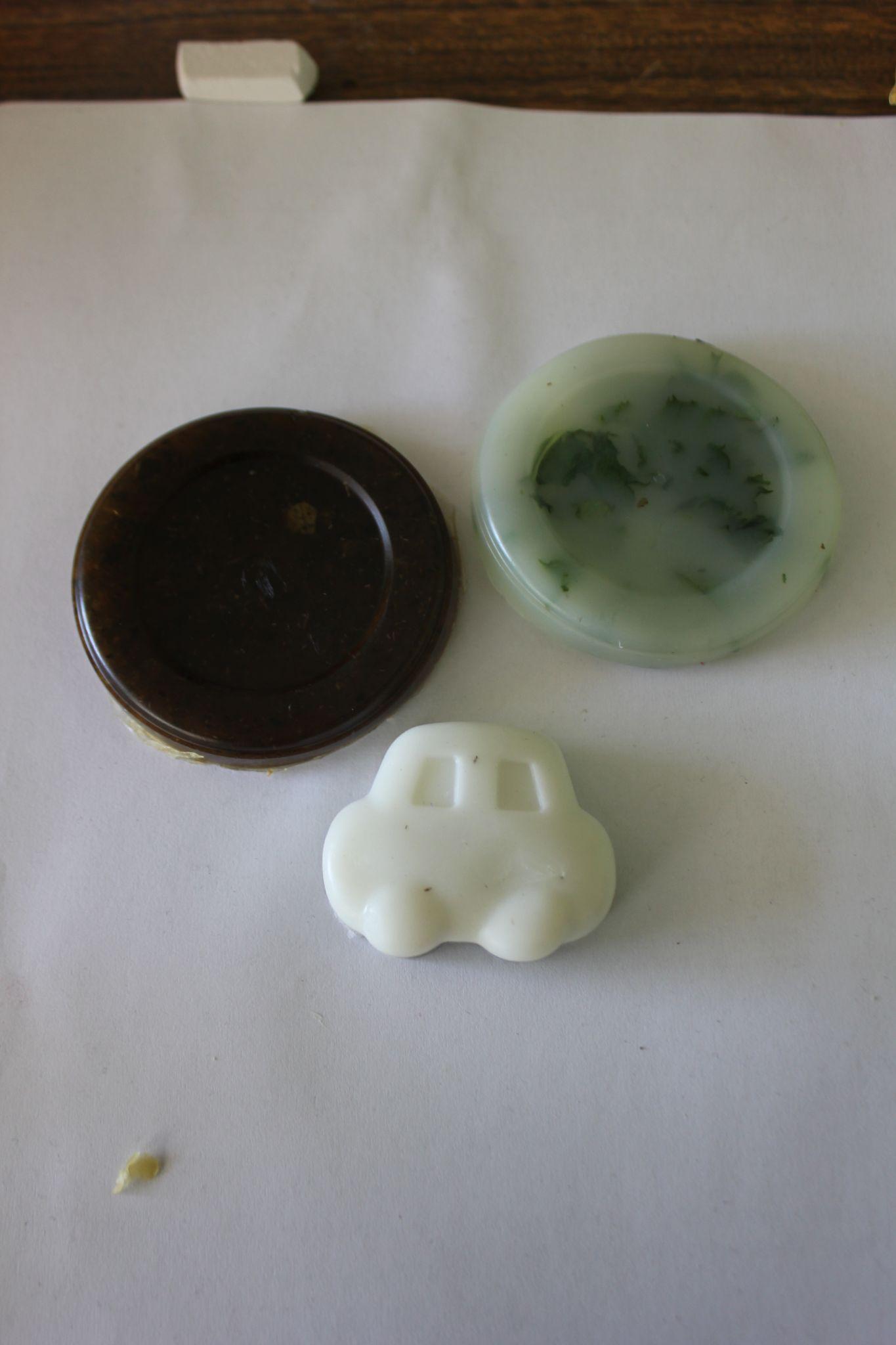 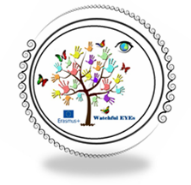 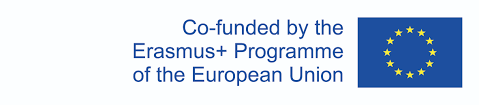 LESSON PLANWatchful European Young Environmentalists (2019-1-IT02-KA229-062235)  Country + School:Ylakiai Gymnasium of the Skuodas RegionYlakiai Gymnasium of the Skuodas RegionYlakiai Gymnasium of the Skuodas RegionTeacher(-s)Rasa PetrulevičienėRasa PetrulevičienėRasa PetrulevičienėSubject / Course:Biology and TechnologiesBiology and TechnologiesBiology and TechnologiesTopic:  Cleanliness and Hygiene  Cleanliness and Hygiene  Cleanliness and HygieneAge group: 15Lesson/ Activity Duration:   45 min.  Lesson Objectives which the students acquire:Workshop “Production of herbal soap from soap base, gelatin and herbs”Summary of Tasks / Actions:1.Discussion about the ways to maintain cleanliness and hygiene and significance for health.2. The groups are formed of 4-5 students.3.Using the online resources and provided soap making recipes, students create their own herbal soaps.Soap making recipe from a soap base:The soap base is melted, the selected herbs are added, and the mass is poured into silicone molds.Soap recipe from gelatin: 4 tablespoons of gelatin are melted in a glass of boiling water, a half glass of bath gel is added and heated until the remaining gelatin melts then the mixture is poured into molds.Each group adds chopped herbs to the molds before pouring the soap base into their chosen soap recipe.4. Each group presents the soap recipe and the soap they made, explains the procedure, assesses their work, presents the challenges and successes.Materials / Equipment:Biology textbook “Bios 8”Silicone molds, soap base, galetin, bath gel, mint, camelia and other herbs, electric stove, glass, a bowl to melt the galetin.References/ theories/ teaching methods used:Group work, explanation, presentation, discussion Evaluation of the objectives acquired:Using the everyday gelatin waste, the herbs and soap base, the students produced their own soap.Developed the following skills and competences: initiative and creativity,communication and digital competences, ability to learn and cognition.